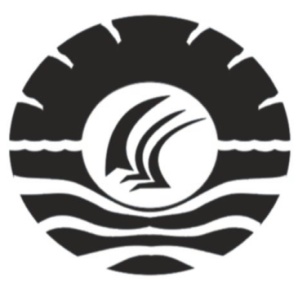 PENERAPAN MODEL GROUP INVESTIGATION DALAM BIMBINGAN KELOMPOK UNTUK MENINGKATKAN KEMAMPUAN PERENCANAAN KARIR SISWA KELAS XI SMA NEGERI 3 WATAMPONES K R I P S IDiajukan Kepada Fakultas Ilmu Pendidikan Universitas Negeri MakassarUntuk Memenuhi Sebagian Persyaratan MemperolehGelar Sarjana Pendidikan (S. Pd.)OlehANDI ISNAWATY074 404 056JURUSAN PSIKOLOGI PENDIDIKAN DAN BIMBINGANFAKULTAS ILMU PENDIDIKANUNIVERSITAS NEGERI MAKASSAR2012PERSETUJUAN PEMBIMBINGSkripsi dengan judul: Pengaruh Model Group Investigation Dalam Bimbingan Kelompok Untuk Meningkatkan Kemampuan Perencanaan Karir Siswa Kelas XI SMA Negeri 3 Watampone.Atas nama:Nama			:  ANDI ISNAWATY Nim			:  074 404 056Jurusan			:  Psikologi Pendidikan dan BimbinganFakultas			:  Ilmu PendidikanSetelah diperiksa dan diteliti pada ujian hasil, telah memenuhi syarat untuk diujikan.                 	  	Makassar,        Pebruari  2012            Pembimbing I	  Pembimbing IIDr. Abdullah Sinring, M.Pd                                            Dr. Farida Aryani, M.Pd NIP. 19620303 198803 1 003                                    NIP. 19760106 200501 2 001Mengetahui,Ketua Jurusan Psikologi Pendidikan dan BimbinganFIP UNMDrs. H. Abdullah Pandang, M. Pd.                                          NIP. 19601231 198702 1 005PENGESAHAN UJIAN SKRIPSISkripsi diterima oleh Panitia Ujian Skripsi Fakultas Ilmu Pendidikan Universitas Negeri Makassar dengan SK Dekan Nomor: 1611/UN36.4/PP/2012 tanggal 14 Februari 2012 untuk memenuhi sebagian persyaratan memperoleh gelar Sarjana Pendidikan  pada Jurusan Psikologi Pendidikan dan Bimbingan pada hari Jum’at tanggal 24 Februari 2012.                                                                              Disahkan Oleh:       Dekan Fakultas Ilmu PendidikanProf. Dr. Ismail Tolla, M.PdNIP.19531230 198003 1 005Panitia Ujian:Ketua		: Prof. Dr. Ismail Tolla, M.Pd	    	  (...…………………)Sekretaris		: Drs. Muh. Anas Malik, M.Si    	  (...…………………)Pembimbing  I      : Dr. Abdullah Sinring, M.Pd             (...…………………)Pembimbing II	: Dr. Farida Aryani, S.Pd, M.Pd         (...…………………)Penguji  I		: Dra. Hj. Nurbaya Kaco, M.Si	  (...…………………)Penguji  II		: Dra. Hj. St. Kasmawati, M.Si	  (...…………………)MOTTOKeajaiban akan terjadi jika kita percaya..........Orang-orang hebat dibidang apapun bukan baru bekerja karena mereka terinspirasi, namun mereka menjadi terinspirasi karena mereka suka bekerja. Mereka tidak menyia-nyiakan waktu untuk menunggu inspirasi.(William feather)Kita berdoa kalau kesusahan dan membutuhkan sesuatu, mestinya kita juga berdoa dalam kegembiraan besar dan saat rezeki melimpah(kahlil Gibran)Kupersembahkan karya ini buat Ibunda, Ayahanda tercinta, dan saudara-saudaraku, serta teman-teman yang telah berkorban untuk membantu kesuksesanku dan mengarahkan dengan penuh keikhlasan, semoga karunia-Nya mengiringi kita semua. Amin……(andi isnawaty)PERNYATAAN KEASLIAN SKRIPSISaya yang bertanda tangan dibawah ini:Nama	: ANDI ISNAWATYNIM	: 074 404 056Jurusan	: Psikologi Pendidikan dan BimbinganFakultas	: Ilmu PendidikanJudul Skripsi         	:	Penerapan Model Group Investigation Dalam Bimbingan Kelompok Untuk Meningkatkan Kemampuan Perencanaan Karir Siswa Kelas XI SMA Negeri 3 Watampone.Menyatakan dengan sebenarnya bahwa skripsi yang saya tulis ini benar merupakan hasil karya sendiri dan bukan merupakan pengambilalihan tulisan atau pikiran orang lain yang saya akui sebagai hasil tulisan atau pikiran sendiri.Apabila dikemudian hari terbukti atau dapat dibuktikan bahwa skripsi ini hasil jiplakan, maka saya bersedia menerima sanksi atas perbuatan tersebut sesuai ketentuan yang berlaku.     Makassar,       Maret 2012                                                                    Yang Membuat Pernyataan        	   ANDI ISNAWATY074 404 056ABSTRAKAndi Isnawaty. Skripsi. 2011. Penerapan Model Group Investigation Dalam Bimbingan Kelompok Untuk Meningkatkan Kemampuan Perencanaan Karir Siswa Kelas XI SMA Negeri 3 Watampone. Dibimbing oleh Abdullah Sinring, dan Farida Aryani, Fakultas Ilmu Pendidikan Universitas Negeri Makassar.Penelitian ini menelaah penerapan model group investigation dalam bimbingan kelompok untuk meningkatkan kemampuan perencanaan karir siswa kelas XI SMA Negeri 3 Watampone. Rumusan masalah penelitian ini adalah: 1) Bagaimana gambaran kemampuan perencanaan karir siswa sebelum dan setelah diberikan informasi melalui model group investigation dalam bimbingan kelompok di SMA Negeri 3 Watampone? 2) Apakah ada pengaruh penerapan model group investigation dalam bimbingan kelompok terhadap kemampuan perencanaan karir siswa di SMA Negeri 3 Watampone? Tujuan penelitian ini adalah: 1) Untuk mengetahui gambaran kemampuan perencanaan karir siswa sebelum dan setelah diberikan model group investigation dalam bimbingan kelompok 2) Untuk mengetahui pengaruh pemberian model group investigation dalam bimbingan kelompok terhadap kemampuan perencanaan karir  siswa SMA Negeri 3 Watampone. Penelitian ini menggunakan pendekatan kuantitatif, pretest-posttest control group design terhadap 50 sampel penelitian, masing-masing 25 sampel untuk eksperimen dan 25 sampel untuk kelompok kontrol yang merupakan siswa kelas XI IPS SMA Negeri 3 Watampone pada tahun ajaran 2011/2012. Pengumpulan data menggunakan instrument angket dan observasi. Analisis data menggunakan analisis statistik deskriptif dan analisis statistik inferensial t-test.Hasil penelitian ini menunjukkan bahwa: 1). Gambaran tingkat perencanaan karir siswa di SMA Negeri 3 Watampone sebelum diberi perlakuan pada kategori rendah. Setelah diberi perlakuan tingkat perencanaan karir siswa mengalami peningkatan yakni berada pada kategori tinggi. (2) Terdapat pengaruh positif  terhadap penerapan model group investigation dalam bimbingan kelompok untuk meningkatkan perencanaan karir siswa, artinya model group investigation dapat meningkatkan perencanaan karir siswa di SMA Negeri 3 Watampone.PRAKATA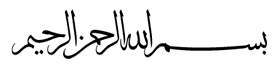 	Tiada untaian kata yang lebih indah untuk peneliti panjatkan selain puji syukur kehadirat Allah SWT yang senantiasa memberikan berkah rahmat dan hidayah-Nya, sehingga skripsi ini dapat terselesaikan. Skripsi ini berjudul Penerapan model Group Investigation dalam bimbingan kelompok untuk meningkatkan kemampuan perencanaan karir siswa kelas XI SMA Negeri 3 Watampone. Penulisan skripsi ini dimaksudkan sebagai persyaratan dalam penyelesaian studi pada Jurusan Psikologi Pendidikan dan Bimbingan Fakultas Ilmu Pendidikan Universitas Negeri Makassar.	Selama penulisan skripsi ini, peneliti menghadapi berbagai hambatan dan persoalan, dikarenakan waktu, biaya, tenaga serta kemampuan penulis yang sangat terbatas. Namun berkat bimbingan, motivasi, bantuan dan sumbangan pemikiran dari berbagai pihak, segala hambatan dan tantangan yang dihadapi peneliti dapat teratasi. Oleh karena itu, dengan penuh hormat penulis menghaturkan terima kasih yang sebesar-besarnya kepada kedua orang tua, Ayahanda A. Muh Hamzah dan Ibunda A. Najemiah tercinta yang dengan ketulusannya mencurahkan cinta, kasih sayang, dan perhatiannya dalam mendidik dan membesarkanku disertai dengan iringan doa sehingga penulis dapat menyelesaikan studi, semoga ananda dapat membalas setiap tetes demi tetes keringat yang tercurah demi membimbing ananda menjadi manusia yang berguna dan kepada  Dr. Abdullah Sinring, M. Pd dan Dr. Faridah Aryani, S. Pd, M. Pd masing-masing selaku pembimbing I dan pembimbing II yang telah banyak meluangkan waktu dan tenaga dalam memberikan arahan, petunjuk dan motivasi kepada peneliti mulai dari penyusunan usulan penelitian hingga selesainya skripsi ini. Selanjutnya ucapan yang sama dihaturkan kepada:Prof. Dr. Ismail Tolla, M. Pd. sebagai Dekan Fakultas Ilmu Pendidikan Universitas Negeri Makassar, terima kasih atas segala dukungan dan kebijakannya sehingga proses perkuliahan maupun penyusunan skripsi dapat berjalan dengan lancar. Drs. M. Ali Latif Amri, M.Si, Drs. A. Mappincara, M.Pd, dan Drs. M. Faizal, M.Pd masing-masing selaku PD 1, PD 2 dan PD 3 atas segala bantuan administrasinya maupun dalam perkuliahan. Drs. H. Abdullah Pandang, M. Pd, dan Drs. Muhammad Anas Malik, M. Si, masing-masing sebagai Ketua Jurusan dan Sekretaris Jurusan Psikologi Pendidikan dan Bimbingan atas segala bantuannya dalam administrasi maupun dalam perkuliahan.Bapak dan Ibu Dosen Fakultas Ilmu Pendidikan, khususnya Jurusan Psikologi Pendidikan dan Bimbingan yang telah mendidik dan memberikan bekal ilmu pengetahuan kepada peneliti.Drs. Syahrir sebagai kepala SMA Negeri 3 Watampone Kabupaten Bone atas izin mengadakan penelitian pada sekolah yang dipimpinnya. Saudaraku-saudaraku Siady, dan Ismail atas kesabarannya dalam menghadapi peneliti.Kakanda Muliadi yang telah memberikan motivasi dan doa. Terima kasih segala bantuannya.Sahabat-Sahabatku tersayang, Herna, Nurhidayatullah, Riqbullah, ST. Khadijah, Husnah, Suhanda, Ayu Wahyuni, Syehrimuliani, Hijrianti dan Basmawati yang senantiasa memberikan bantuan serta memotivasi peneliti. Terima kasih juga atas kebersamaannya, menemaniku saat suka dan duka, dan atas segala canda, tawa, dan kegilaan kalian selama ini yang tak akan peneliti lupakan (Terima kasih, telah membuat duniaku lebih menyenangkan).Teman-teman  satu PPL penulis, Ismail, Hernita, Nurwahidah, dan Aprilolo yang senantiasa memberikan bantuan, dan menemaniku dalam perkuliahan. Terima kasih telah menemaniku selama perkuliahan.Teman-teman satu kelas penulis yang tidak dapat disebutkan satu persatu. Terima kasih karena telah mengisi hari-hariku mulai dari awal perkuliahan hingga saat ini yang senantiasa memberikan bantuan serta motivasi penulis.Teman-teman mahasiswa Psikologi Pendidikan dan Bimbingan angkatan 2007 yang tidak dapat disebutkan satu persatu. Terima kasih atas dukungan dan bantuan kalian selama ini.Kakak-Kakak Angkatan 04 dan 05 : Kak Saharil, Kak Muh. ILham, Kak Erwin dan Kak Ali, yang senantiasa memberikan bantuan serta bimbingannya sehingga skripsi ini dapat selesai.   Adik-adik “SMAGA BONE” khususnya kelas XI IPS 3 yang telah berpartisipasi dalam penelitian yang dilakukan peneliti.Kepada semua pihak yang tidak sempat saya sebutkan namanya, namun telah membantu penulis dalam penyelesaian studi. Terima kasih banyak.Semoga skripsi yang sederhana ini dapat bermanfaat sebagai bahan masukan dan informasi bagi pembaca, dan semoga kebaikan dan keikhlasan serta bantuan dari semua pihak bernilai ibadah di sisi Allah SWT. Amin.						       	  Makassar,    Maret  2012   PenelitiDAFTAR ISI   	            HalamanHALAMAN JUDUL 		iPERSETUJUAN PEMBIMBING		iiPENGESAHAN UJIAN SKRIPSI ...........................................................		iiiMOTTO		ivPERNYATAAN KEASLIAN SKRIPSI		vABSTRAK		viPRAKATA 		viiDAFTAR ISI	           xDAFTAR GAMBAR	        xivDAFTAR TABEL 	         xvDAFTAR LAMPIRAN	        xviBAB	I	PENDAHULUAN		1Latar Belakang Masalah		1Rumusan Masalah		5Tujuan Penelitian		5Manfaat Hasil Penelitian		6BAB	II	TINJAUAN PUSTAKA DAN KERANGKA PIKIR		7Tinjauan Pustaka		7Bimbingan Kelompok		7Pengertian Bimbingan Kelompok		7Manfaat dan Tujuan Bimbingan Kelompok		9Pengertian Model Group Investigation		10Pengertian Model Group Investigation 		10Karakteristik Group Investigation		12Kelemahan dan Kelebihan Group Investigation		13Model Kooperatif Tipe Investigasi Kelompok…………		14Langkah-langkah Model Group Investigation dalam Bimbingan Kelompok…………………………………		173.	Perencanaan Karir		22a.	Pengertian Karir		22b.	Pengertian Perencanaan Karir		23c.	Manfaat dari Perencanaan Karir		32Kerangka Pikir		  34Hipotesis Penelitian		  36BAB	III	METODE PENELITIAN		37Pendekatan dan Desain Penelitian		37Peubah dan Definisi Operasional		38Populasi dan Sampel		39Teknik Pengumpulan Data		41Rancangan Perlakuan		45Teknik Analisis Data		45BAB	IV	HASIL PENELITIAN DAN PEMBAHASAN		49Hasil Penelitian		49Analisis Statistik Deskriptif		 49Uji Persyaratan Penelitian		54Pembahasan		55BAB	V	KESIMPULAN DAN SARAN		60Kesimpulan		60Saran		61DAFTAR PUSTAKA		  62LAMPIRAN		 64RIWAYAT HIDUP		DAFTAR GAMBARNomor		          Nama Gambar                      			        HalamanGambar 2.1	Simamora		29Gambar 2.2	Skema Kerangka Pikir Penelitian		36DAFTAR TABELNomor		Nama Tabel	                                            HalamanTabel 2.1.Perbedaan Group Investigation dalam Pembelajaran dan Group Investigation dalam Bimbingan Kelompok		15Tabel 3.1.	Desain Rancangan Penelitian		37Tabel 3.2. Penyebaran Siswa yang Menjadi Populasi Penelitian		40Tabel 3.3. Penyebaran Siswa yang Menjadi Sampel Penelitian		41Tabel 3.4.	Pembobotan item angket penelitian		42Tabel 3.5.	Kriteria Penentuan Hasil Observasi		44Tabel 3.6.Kategorisasi Kemampuan Perencanaan Karir		46Tabel 4.1.	Data Tingkat kemampuan Perencanaan Karir siswa SMA Negeri 3 Watampone Kelompok Eksperimen Sebelum (pretest) dan Setelah (posttest) Pemberian Model Group Investigation dalam Bimbingan Kelompok		50Tabel 4.2.	Tingkat Perencanaan Karir  siswa di SMA  Negeri 3 Watampone Kelompok Kontrol Hasil Pretest dan Postest		51Tabel 4.3.	Tingkat Kemampuan Perencanaan Karir Siswa di SMA Negeri 3  Watampone		52Tabel 4.4.	Data Hasil Persentase Observasi Pelaksanaan Model Group Investigation dalam Bimbingan kelompok		53Tabel 4.5.Data Tingkat Perencanaan Karir Siswa (pretest/posttest)		54DAFTAR LAMPIRANNomor		             Nama Lampiran		      	           	        HalamanPelaksanaan  Kegiatan Eksperimen		63Skenario Pelaksanaan Eksperimen Group Investigation		65Kisi-kisi Angket Sebelum Uji Coba		70Angket Penelitian Sebelum Uji Coba		71Uji Validasi		74Kisi-Kisi Angket Pretest dan Posttest		77Angket Penelitian (pretest dan posttest)		78Hasil Angket Pretest Eksperimen		81Hasil Angket Pretest Kontrol		82Hasil Angket Posttest Eksperimen		83Hasil Angket Posttest Kontrol		84Pretest/posttest Kelompok Eksperimen dan Kontrol 		85Hasil Analisis Data		86Tabel t-Test		94Pedoman Observasi		96Hasil Observasi		97Hasil Analisis Data Observasi		100Dokumentasi....................................................................................		102Pengusulan Judul		111Pengesahan Judul		112Surat Permohonan Penunjukan Pembimbing Skripsi		113Surat Penunjukan Pembimbing		114Surat Permohonan Melakukan Penelitian		115Surat Rekomendasi Penelitian dari BALITBANGDA		116Surat Rekomendasi Penelitian dari Bupati Bone		117Surat Keterangan Telah Melakukan Penelitian dari Sekolah		118Riwayat Hidup		119